THE GREAT WINTER SPORTSHALL SUNDAY LEAGUESunday October 28th Baysgarth School Barton 12:30 for 13:00Sunday December 2nd Old Clee Sportshall Grimsby 12:30 for 13:00Sunday January 27th Baysgarth School Barton 12:30 for 13:00All the popular Sportshall athletics events will be taking place on the day and all your points gained will go to your club average score which giving an overall winning team for each day! We will also be offering spot prizes for individuals based on achievement and overall effort!Sportshall is open to all age ranges (u9 u11 u13 u15) and depending on individual team numbers we may have a u9, u11and u13 league!At the final meet we will hopefully announce the overall winning team for the winter league as well as the best athlete for each event -This will give Humberside a team champion as well as the opportunity for individuals to become a county champion for each event!This year will also see Humberside re entering the inter county championships at Halifax on Feb 17th.Athletes will be chosen based on their performances during the local winter league events -A great opportunity to represent your county and potentially gain your first county stripes!!Entry fee for each event £5 per athlete and £8 for a family, each club can enter a team and an average score will be taken (i.e a club can bring 2 or 20 athletes and not be penalised!),To be considered for a county title athletes must attend at least 2 of the 3 events ,clubs need to have a team in each event . Ages as of 31st August 2018.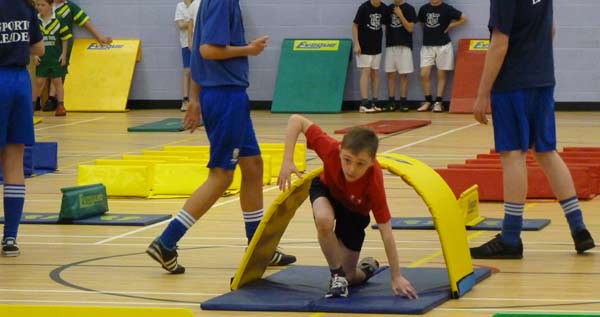 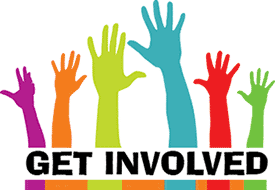 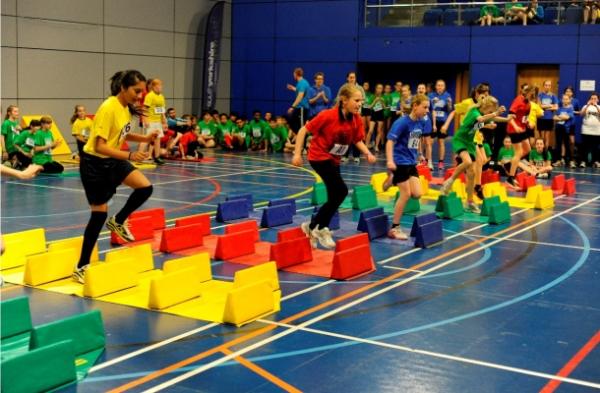 